                                                                                                           Utorak, 21.4.2020.   Dobro jutro, dragi đaci !   Čekaju vas novi zadaci.                                                                                                 PRIRODA I DRUŠTVO	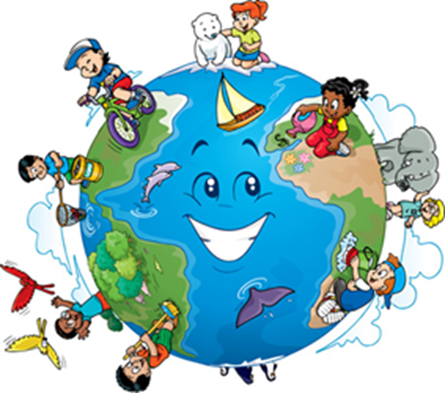 PAŽLJIVO PRATI SADRŽAJE NA HRT3. SLUŠAJ, VJEŽBAJ, PONAVLJAJ I ŠTO VIŠE ZAPAMTI.Kviz: https://wordwall.net/hr/resource/1450100Do 28.4.2020. izradite brošuru prema uputama.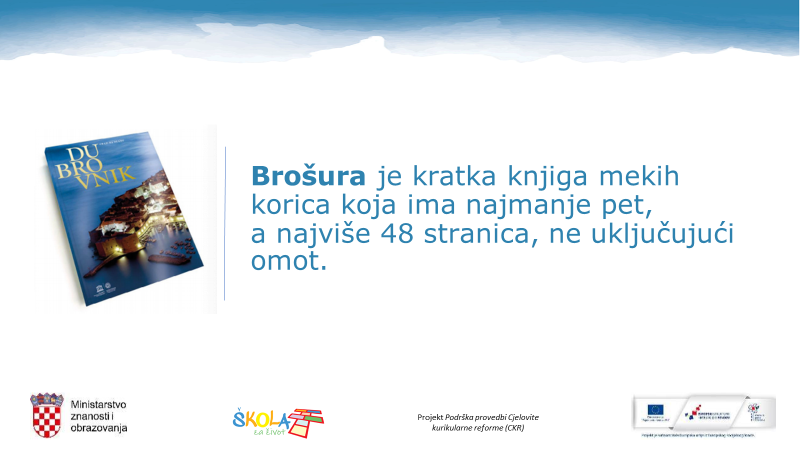 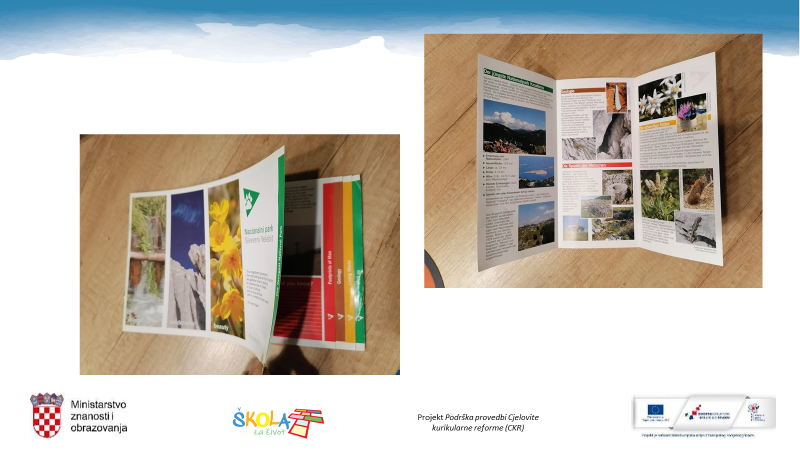 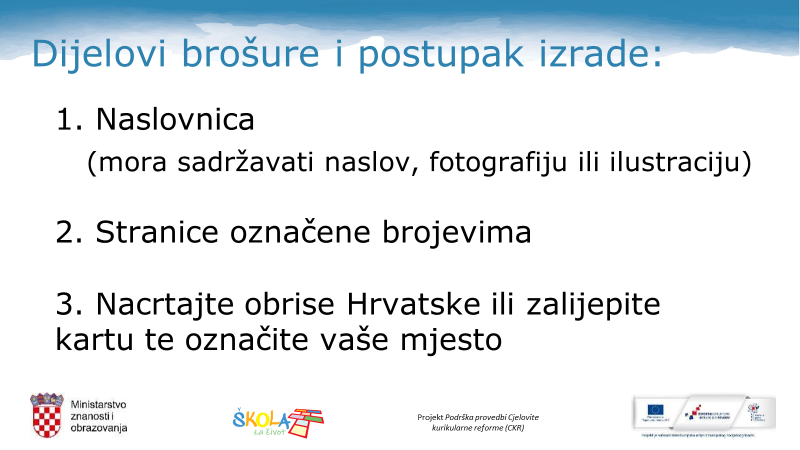 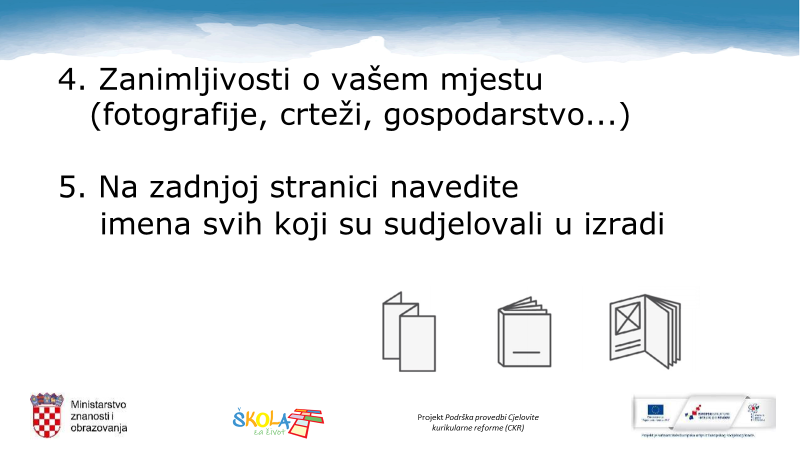 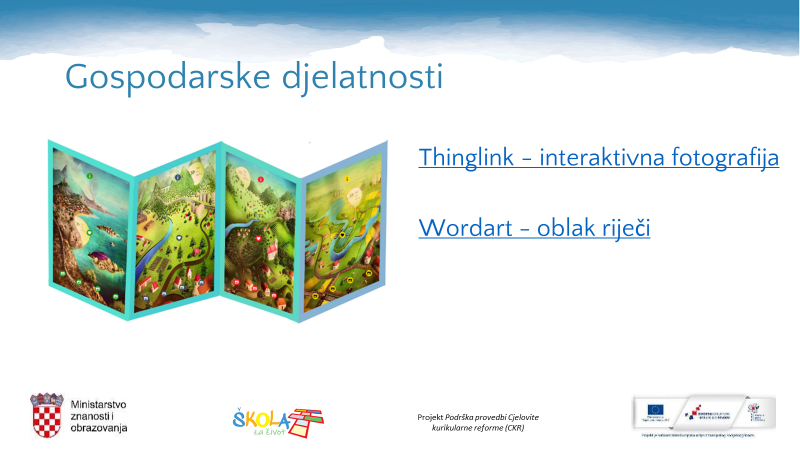  ( brošuru pošalji u grupu 28.4.2020.)TJELESNO ZDRAVSTVENA KULTURAVježbaj s nama / HRT3Razgibaj se još .  Najprije 5 čučnjeva, a onda 4 puta više raznih skokova, iz čučnja.Ako je ikako moguće, uzmi loptu i izađi van. Naravno, ne zaboravi na razmak. Baci loptu o zid jednom rukom, a zatim ju uhvati. Ponovi to 15 puta.Pazi, kad bacaš, ruka je iznad glave i vrijedi pravilo- suprotna ruka, suprotna noga. 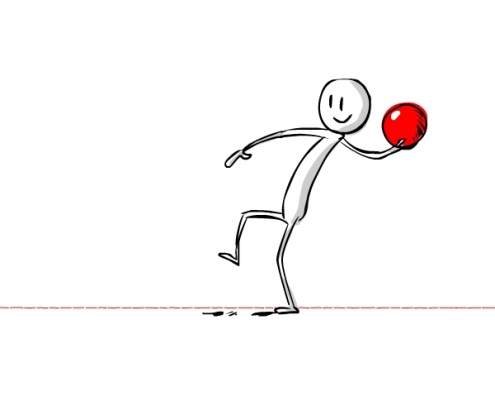 Brzo trči do  iz visokog starta.Nogomethttps://view.genial.ly/5e9ca0783b26f10da5d4431c/interactive-image-elementi-nogometa-u-nastavi-tzk?fbclid=IwAR18AQUcuu-2fTH1sTIGIHRVATSKI JEZIK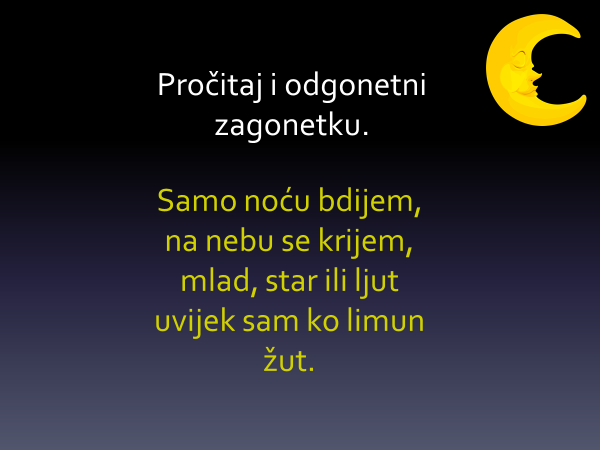  Pripremite radnu bilježnicu, str. 109.Samostalno pročitaj pjesmu Poziv izvanzemaljcu na školsku priredbu Nade Zidar-Bogadi.Danas ćete ponoviti znanje iz hrvatskoga jezika. Ponavljt ćete  primjenu pravila o imenima nebeskih tijela.Prepišite u pisanku pisanim slovima zadane rečenice.OKO ZVIJEZDE SUNCA VRTE SE PLANETI MERKUR, VENERA, ZEMLJA, MARS, JUPITER, SATURN, URAN, NEPTUN i PLUTON.MJESEC JE NEBESKO TIJELO KOJE SE VRTI OKO ZEMLJE.NAŠA GALAKSIJA SE ZOVE MLIJEČNA STAZA. NOĆU SE LIJEPO VIDE ZVIJEZDE MALOG MEDVJEDA I VELIKOG MEDVJEDA.Riješi zadatake u radnoj bilježnici na stranici 110.(fotografiraj i pošalji učiteljici)MATEMATIKAPonovite. Pročitajte glasno.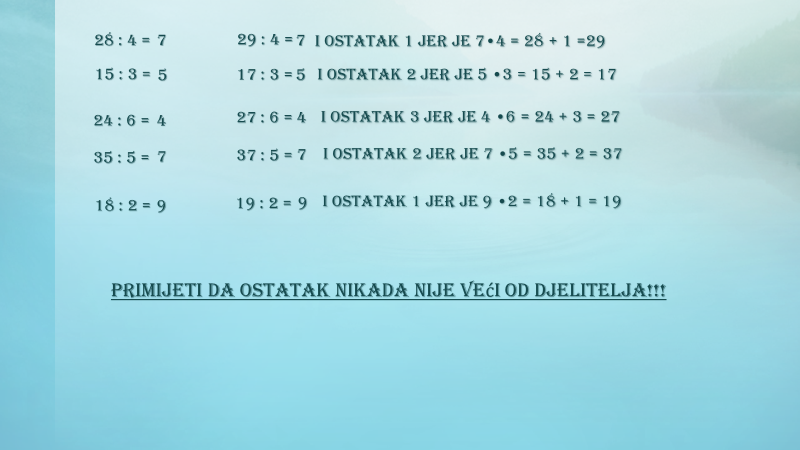 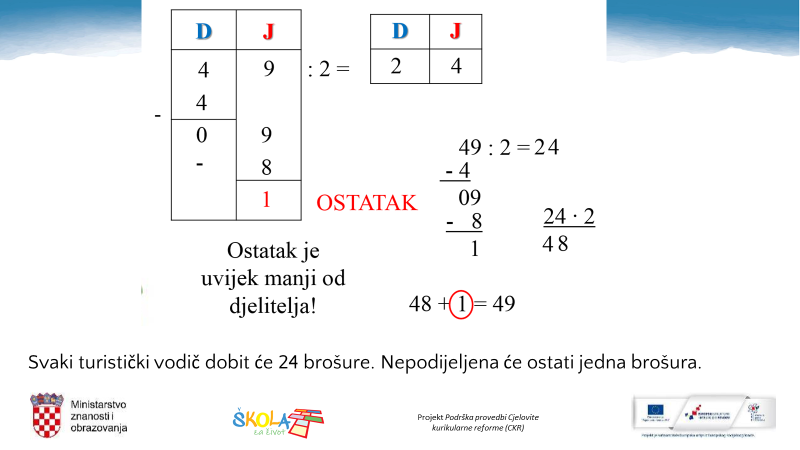 Samostalno rješavajte zadatake pod naslovom ZNAM, udžbenik str. 102.Danas ćete učiti  i vježbati pisano dijeljenje troznamenkastoga broja jednoznamenkastim.Pročitajte problemsko pitanje, udžbenik, str. 102.Prepiši u bilježnicu:(PREPIŠI U BILJEŽNICU)Kada stotice  djeljenika nisu djeljive s djeliteljem, izračunavamo približnu vrijednost količnika.Ostatku dijeljenja pripisujemo desetice i tada ukupne desetice dijelimo s djeliteljem.Riješi : Moj sretni broj 3,udžbenik str. 103. i zbirka zadataka, str. 102.(pošalji učiteljici)Prisjeti se HRT3!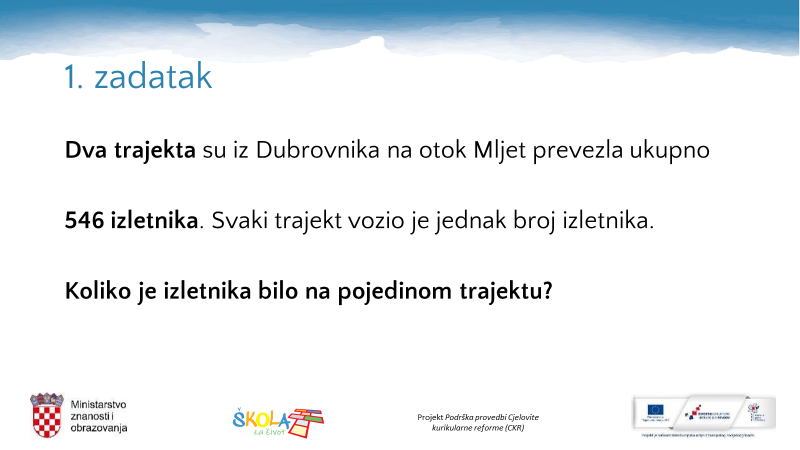 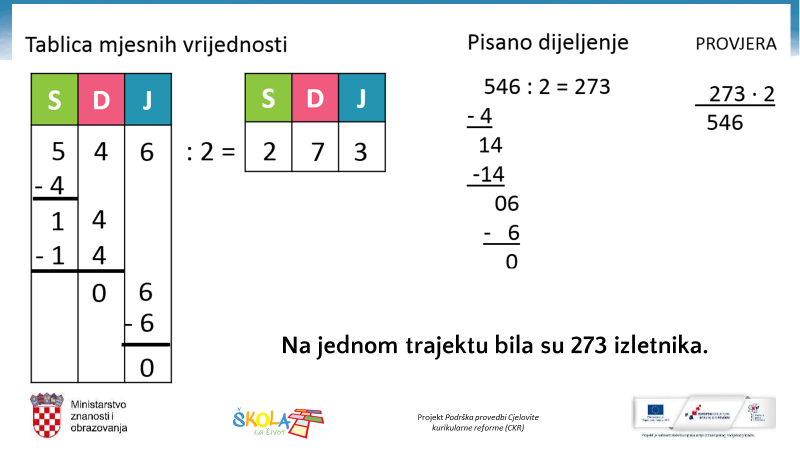 Dod.n.Otvori poveznicu. Čitaj, gledaj, misli...: https://view.genial.ly/5e86301bba81d90dfb3df03c/presentation-veliko-pocetno-slovo-nebeska-tijela?fbclid=IwAR0T9ZTQAwPRhXb6uTMJ2oD9Zemlja je treći planet po udaljenosti od Sunca. Jedini je nama poznati planet na kojemu postoji život.Oko 71% Zemljine površine prekirveno je vodom, a tek 29% čini kopno.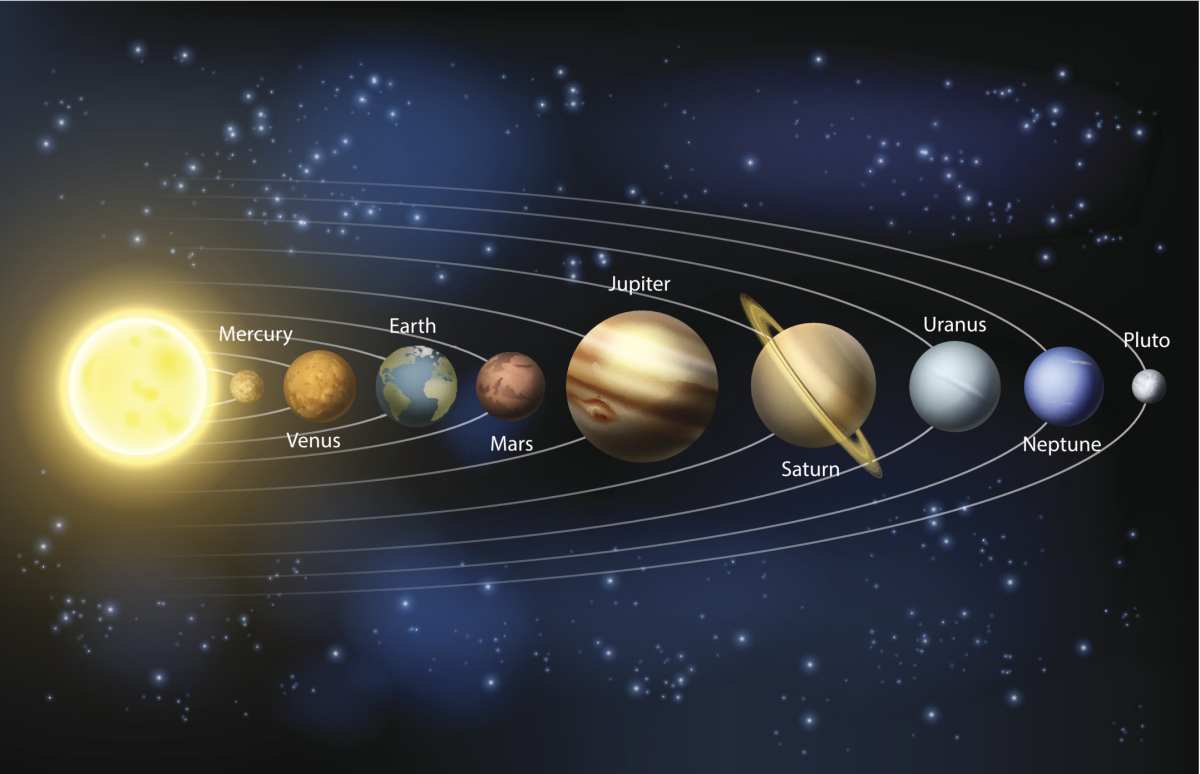 Tko želi može nacrtati planete.SAMOVREDNOVANJEKritički razmisli o svom trudu tijekom obavljanja svih aktivnosti.Pozorno pročitaj rečenice u tablici.Nasmiješi se s obzirom na točnost tvrdnje za tebe.  Pomoći će ti smiješak planeta Zemlje.Pisano dijeljenje (546 : 2)Dva zeca ukupno su skočila 546 puta.Koliko je skokova izveo svaki zec ako su oba skočilajednako puta?Svaki je zec skočio 273 puta.Samovrednovanje vlastitog rada Samovrednovanje vlastitog rada Samovrednovanje vlastitog rada Samovrednovanje vlastitog rada Pozorno radim prema uputama. 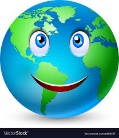 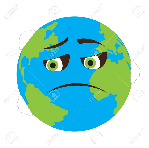 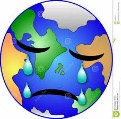 Trudim se kvalitetno i točno izvršiti radne zadatke.